FORSKERLINJENForskerlinjen ved Det medisinsk-odontologiske fakultetet er et viktig verktøy for å rekruttere medisin– og tannlegestudenter til forskning. En fersk undersøkelse gjennomført blant forskerlinjestudenter i Norge viser at fullført forskerlinje fører til at betydelig flere fullfører PhD grad etter endt studium. Forskerlinjen gir et tilbud til medisin– og tannlegestudenter (inntil 10 % av kullet) som ønsker å forske parallelt med studiene. Forskerlinjen innebærer et ekstra år med forskning på fulltid, samt forskningsarbeid tilsvarende 0,2 årsverk per år parallelt med ordinært studium. I tillegg må studentene ta 30 studiepoeng (utenom ordinært studium) og gjennomføre en midtveisevaluering. For å få godkjent forskerlinjen kreves som hovedregel en publikasjon hvor forskerlinjestudenten er første- eller andreforfatter.- Hensikten med forskerlinjen er å rekruttere medisin - og tannlegestudenter til forskning på et tidlig tidspunkt i yrkeskarriæren, sier nyansatt forskerlinjeleder professor Anne Berit Guttormsen. Hun kombinerer lederjobben med klinisk arbeid på intensiv- og brannskadeavdelingen.  –Hun vil nødig kutte ut jobben som kliniker og hevder med ettertrykk at klinikk, undervisning og forskning er en god kombinasjon. Hun er overbevist om at hennes engasjement i flere leire bidrar til å rekruttere profesjonsstudenter i medisin og  odontologi til forskning.  Klinikk, undervisning og forskning er som hånd i hanske sier hun med ettertrykk.  Hvorfor søkte du lederstillingen på forskerlinjen spør vi. Jeg ble oppfordret til å søke kommer det kjapt. Som mangeårig underviser er hun kjent blant studentene, noe hun også tror er et pre for å lykkes i jobben. Dessuten holder jeg meg forhåpentligvis ung i hodet når det er så mange ungdommer som pusher meg og som stoler på meg. De andre som er med på å organisere og drive forskerlinjen er Marianne Stien fra fakultetsadministrasjonen, professor Helge Ræder i pediatri og førsteamanuensis Marit Øilo i odontologi. Som ny leder ønsker Guttormsen at antall søkere til forskerlinjen øker. Hun har som mål å rekruttere de innovative, de som brenner for forskning.  Det er en stor interesse blant de vitenskapelige med tanke på å veilede forskerlinjestudenter. Forskerlinjestudentene er motiverte, og de har med seg et stipend og driftsmidler. Guttormsen oppfordrer forskningsmiljøene til å komme med gode forskelinje prosjekt.    – Klare problemstillinger og et prosjekt som lar seg gjennomføre på 2 år, og som etter hvert kan bli til en PhD grad etter endt profesjonsstudium. Guttormsen smiler lurt – det ser ut til at hun har funnet sin plass. 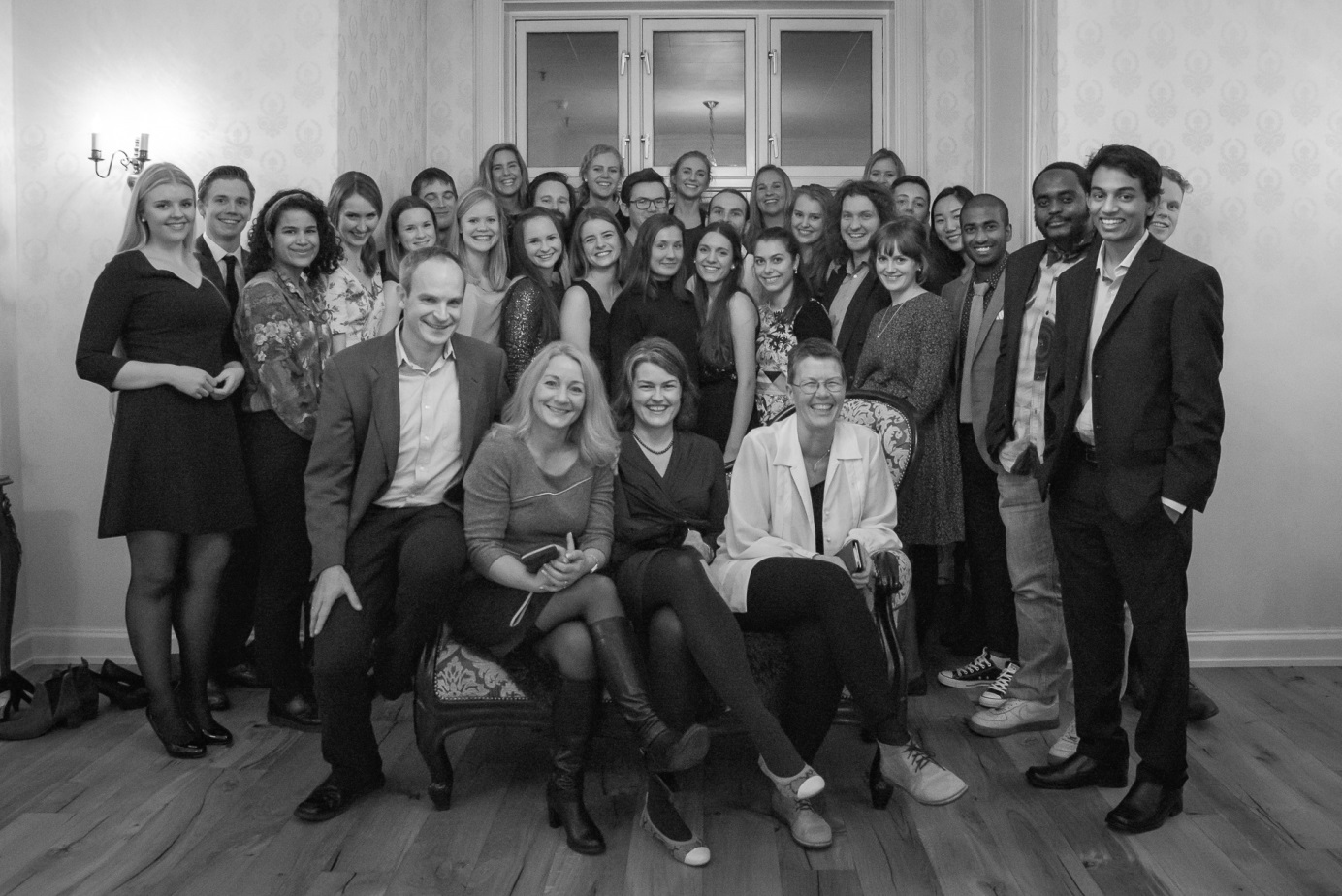 